Załącznik nr 2 do Zarządzenia Nr 73                                                                                                                                  Burmistrza Miasta i Gminy Chorzele                                             z dnia 23.04 2024r.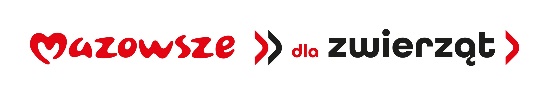 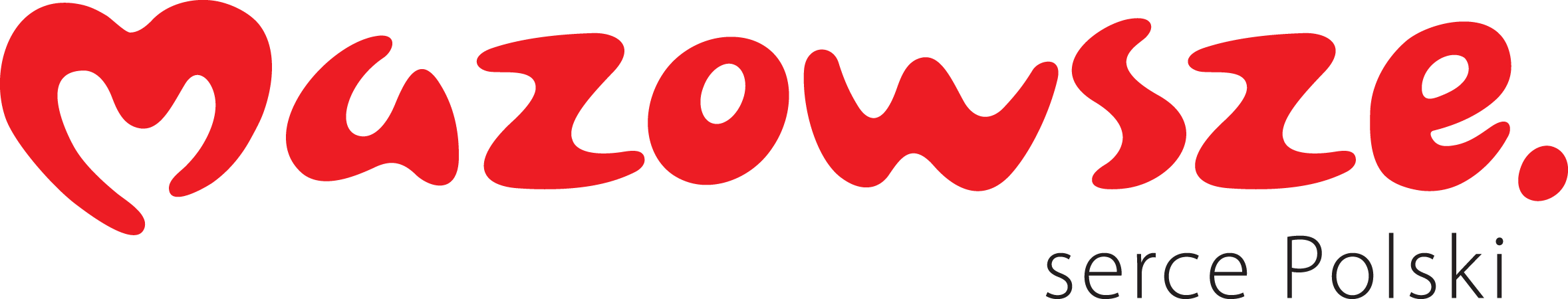   						       Chorzele, dnia……………………….                                                                           Burmistrz Miasta i Gminy Chorzele                                                                           Ul. Stanisława Komosińskiego 1                                                                           06-330 ChorzeleWNIOSEK O SFINANSOWANIE ZABIEGU, STERYLIZACJI/KASTRACJI* ORAZ ZNAKOWANIA PSA/KOTA* Dane wnioskodawcy:Imię i nazwisko: ………………………………………………………………………………………….Adres zamieszkania: …………………………………………………………………………………………Numer telefonu:…………………………………………………………………………Informacje o psie/kocie*:imię:……………………………………………………………………………………Rasa:……………………………………………………………………………………Wiek:……………………………………………………………………………………Płeć:……………………………………………………………………………………Waga:……………………………………………………………………………………Oświadczam, że pies/kot * nie jest/jest*oznakowany za pomocą identyfikatora elektronicznego (chipa). Nr chipa………………………………………………..Oświadczam, że jestem mieszkańcem gminy Chorzele.Oświadczam, że jestem właścicielem ww. zwierzęcia i zapoznałem się z regulaminem finansowania przez gminę Chorzele ww. zabiegów.Oświadczam, że stan zdrowia psa lub kota, którego jestem właścicielem pozwala na wykonanie zabiegu i nie będę dochodzić prawa do odszkodowania w przypadku śmierci lub innych powikłań zdrowotnych zwierzęcia.Zobowiązuję się do opieki nad zwierzęciem w okresie pozabiegowym, a w przypadku wystąpienia podczas zabiegu lub bezpośrednio po nim konieczności przeprowadzenia innych zabiegów leczniczych lub podania leków, zobowiązuję się do poniesienia ich kosztów.Oświadczam, że wyrażam zgodę na przetwarzanie moich danych osobowych dla potrzeb wynikających z korzystania z zabiegów darmowej sterylizacji/kastracji psów/kotów, których właściciele zamieszkują na terenie gminy Chorzele oraz dla potrzeb wynikających z rejestracji czipa w międzynarodowym rejestrze zwierząt towarzyszących.  Oświadczam, że jestem świadoma/y odpowiedzialności karnej za składanie fałszywych danych. Prawdziwość danych potwierdzam własnoręcznym podpisem.  ……………………………….                                                ……………………………         Miejscowość i data                                                                                      podpis wnioskodawcyZałączniki do zgłoszenia:Kserokopia aktualnego dokumentu potwierdzającego poddanie zwierzęcia obowiązkowemu szczepieniu przeciwko wściekliźnie (dot. psów powyżej 6-msc.)UWAGA:Wielkość środków przeznaczonych na przeprowadzenie zabiegów jest ograniczona posiadanymi na ten cel środkami finansowymi. *niepotrzebne skreślićKLAUZULA INFORMACYJNAZgodnie z art. 13 ust. 1 i 2 rozporządzenia Parlamentu Europejskiego i Rady (UE) 2016/679 z dnia 27 kwietnia 2016 r. w sprawie ochrony osób fizycznych w związku z przetwarzaniem danych osobowych i w sprawie swobodnego przepływu takich danych oraz uchylenia dyrektywy 95/46/WE (ogólne rozporządzenie o ochronie danych) Informuję, że:Administratorem Pani/Pana danych osobowych przetwarzanych w Urzędzie jest Burmistrz Miasta i Gminy Chorzele. Siedziba Administratora znajduje się na ul. Stanisława Komosińskiego 1, w Chorzelach (kod pocztowy: 06-330), tel.: +48 (29) 751-65-40, adres e-mail: sekretariat@chorzele.plPowołano Inspektora Ochrony Danych, który chętnie pomoże Państwu we wszystkich kwestiach związanych z ochroną danych osobowych. Kontakt z Inspektorem możliwy jest poprzez: kontakt osobisty w siedzibie Urzędu Miasta i Gminy w Chorzelach, adres e-mail: iod@chorzele.plPani/Pana dane osobowe będą przetwarzane wyłącznie dla potrzeb wynikających z realizacji Programu opieki nad zwierzętami bezdomnymi oraz zapobiegania bezdomności zwierząt na terenie gminy Chorzele . Przetwarzanie Pani/Pana danych osobowych odbywać się będzie w zakresie niezbędnym do zrealizowania obowiązku wynikającego z przepisu prawa, tj. ustawy z dnia art. 11a ustawy z dnia 21 sierpnia 1997 r. o ochronie zwierząt (t. j. Dz. U. z  2020 r. poz. 638 ), jak również art. 6 ust. 1 lit. c RODO, natomiast w zakresie wykraczającym poza ramy ustawy - art. 6 ust. 1 lit. a RODO. W związku z przetwarzaniem danych w celach o których mowa w pkt 3 odbiorcami Pani/Pana danych osobowych mogą być: organy władzy publicznej oraz podmioty wykonujące zadania publiczne lub działające na zlecenie organów władzy publicznej, w zakresie i w celach, które wynikają z przepisów powszechnie obowiązującego prawa;  inne podmioty, które na podstawie stosownych umów podpisanych z Gminą Chorzele przetwarzają dane osobowe dla których administratorem jest Burmistrz Miasta i Gminy Chorzele. Pani/Pana dane osobowe będą przechowywane przez okres niezbędny do realizacji celów określonych w pkt 3, a po tym czasie przez okres 5 lat (w zakresie wymaganym przez przepisy powszechnie obowiązującego prawa). Posiada Pani/Pan prawo dostępu do treści swoich danych osobowych oraz prawo do ich uzupełnienia i sprostowania. Jednocześnie przysługuje Pani/Panu prawo do wyrażenia, bądź odmowy wyrażenia zgody na przetwarzanie Państwa danych osobowych w postaci numeru telefonu oraz adresu e-mail w kontekście realizacji celu wskazanego w w/w klauzuli informacyjnej, z wyjątkiem sytuacji, gdy obowiązek podania tych danych kontaktowych wynika z powszechnie obowiązujących przepisów prawa. Przysługuje Pani/Panu prawo wniesienia skargi do Prezesa Urzędu Ochrony Danych Osobowych, gdy uzna Pani/Pan, iż przetwarzanie danych osobowych narusza przepisy RODO.  Podanie przez Panią/Pana danych osobowych jest wymogiem ustawowym, a ich niepodanie będzie skutkowało nierozpatrzeniem wniosku.  Pani/Pana dane osobowe mogą być przetwarzane w sposób zautomatyzowany i nie będą profilowane                                                                              ………………………………………………….                                                                                            (data i podpis)